Určování krevních skupinTo, že máme různé krevní skupiny, již asi víte. V rámci tohoto pokusu si ale budete moci sami vyzkoušet, jaké to je zjišťovat, jakou krevní skupinu má neznámý vzorek. Dostanete se do role doktorů, kteří musí co nejdříve odhalit, jakou krevní transfuzi mohou podat neznámému pacientovi. Tak snad budete mít oba štěstí…Pokusy: Peroxid vodíku a krevKrvácení: První pomocObsah železa v krviZměna krevních skupinZměna krevní skupiny pomocí bakterií Základní poznatky o krviDarování krve________________________________________________________KREVNÍ SKUPINY: Doplňte tabulku dle navrženého schématuDÁRCOVSTVÍ: Do tabuky naznačte (ANO/NE), zda jsou vybrané skupiny vhodné pro darování krveURČOVÁNÍ KREVNÍCH SKUPIN: Od vyučujícího dostanete dva simulované vzorky krve a krevní séra Anti-A a Anti-B. Navrhněte postup experimentu tak, abyste pomocí mísení sér a neznámých vzorků odhalili, o jaké krevní skupiny se jedná (níže máte prostor pro poznámky). K určení vám mohou pomoci tabulky výše.Bonusové otázky:Jaké je rozložení různých krevních skupin v naší populaci?…………………………………………………………………………………………………………………………………………………………………………………………………………………………………… Která skupina je nejčastější?………………………………………………………………………………………………………………..Hraje při transfuzi roli ještě jiný faktor než jen určení AB0 skupiny?……………………………………………………………………………………………………………………………………………………………………………………………………………………………………………………………………………………………………………………………………………………..Co jsem se touto aktivitou naučil(a):……………………………………………………………………………………………………………………………………………………………………………………………………………………………………………………………………………………………………………………………………………………………………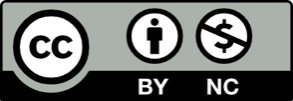 Skupina 0Skupina ASkupina BSkupina ABčervené krvinky (erytrocyty)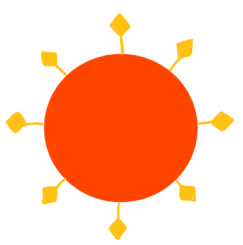 protilátkyAnti-B: 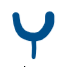 antigenyB: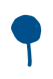 PříjemcePříjemcePříjemcePříjemce0ABABDárce0DárceADárceBDárceAB